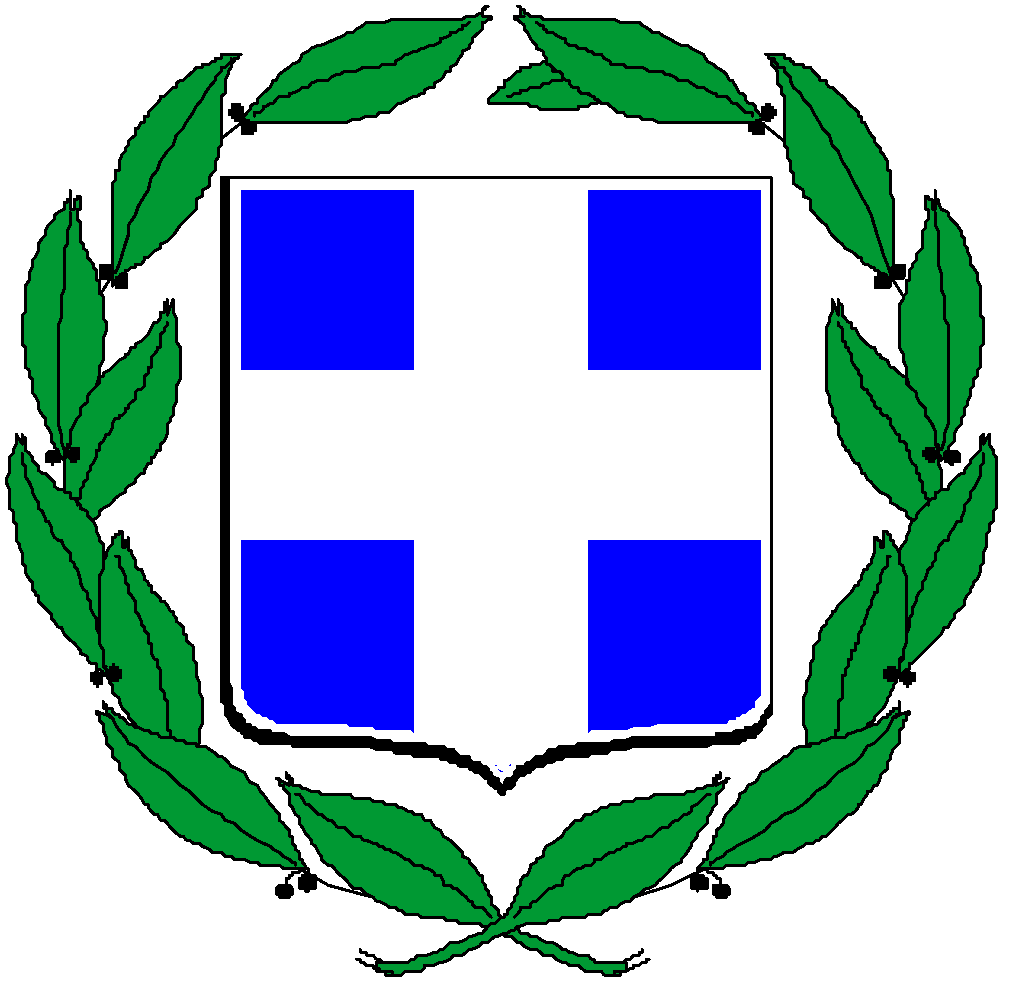 ΕΛΛΗΝΙΚΗ ΔΗΜΟΚΡΑΤΙΑ                 ΥΠΟΥΡΓΕΙΟ ΠΑΙΔΕΙΑΣ ΚΑΙ ΘΡΗΣΚΕΥΜΑΤΩΝΠΕΡΙΦΕΡ. Δ/ΝΣΗ Π. & Δ. ΕΚΠ/ΣΗΣ ΚΡΗΤΗΣ	            Δ/ΝΣΗ Δ/ΘΜΙΑΣ ΕΚΠ/ΣΗΣ  Ν. ΡΕΘΥΜΝΟΥ		                          ΠΥΣΔΕ			  				Καλλ. Παρέν- Σιγανού 4, 74 100- Ρέθυμνο  Πληροφορίες: Σπύρος  Λόκος			Τηλέφωνο: 28310-50613Ε-mail: pysde-reth@sch.grΑ  Ν  Α  Κ  Ο  Ι  Ν  Ω  Σ  Η       Το ΠΥΣΔΕ Ρεθύμνου  με την αριθ. 7/04-03-2022 Πράξη του (θέματα 1ο, 2ο)    εισηγείται:Α) Την παρακάτω διάθεση, μέχρι το τέλος του διδακτικού έτους 2021-2022,  μόνιμου εκπαιδευτικού Γενικής Παιδείας ως παρακάτω:Β) Την προσωρινή τοποθέτηση   μέχρι το τέλος του διδακτικού έτους 2021-2022  της  παρακάτω νεοδιόριστης εκπαιδευτικού Γενικής Παιδείας, η οποία ανέλαβε υπηρεσία στις 01-03-2022 ύστερα από λήξη παράτασης ορκωμοσίας,  ως παρακάτω:Ρέθυμνο 04-03-2022Από το ΠΥΣΔΕ  ΡεθύμνουΟ γραμματέας του ΠΥΣΔΕ				            Ο  Πρόεδρος του ΠΥΣΔΕ     Σπυρίδων Λόκος				          	                 Ιωάννης  Γαζανός                                       ΕΠΩΝΥΜΟΟΝΟΜΑΚΛΑΔΟΣΩΡΑΡΙΟΣΧΟΛΙΚΗ ΜΟΝΑΔΑ ΟΡΓΑΝ. ΘΕΣΗΣΣΧΟΛΕΙ0 ΔΙΑΘΕΣΗΣΩΡΕΣΚΑΡΑΔΑΜΟΣΔΗΜΗΤΡΙΟΣΠΕ06204o ΓΥΜΝΑΣΙΟ REUYMNOYΓΥΜΝΑΣΙΟ PERAMATOS2ΕπώνυμοΌνομαΚλάδος ΔιορισμούΩΡΑΡΙΟΣΧΟΛΕΙΑ ΤΟΠΟΘΕΤΗΣΗΣΩΡΕΣΚΑΛΙΓΙΑΝΝΑΚΗΕΥΑΓΓΕΛΙΑΠΕ03 233ο ΓΥΜΝΑΣΙΟ ΡΕΘΥΜΝΟΥ 23 (βρίσκεται σε άδεια μητρότητας)